[Brosúra címe]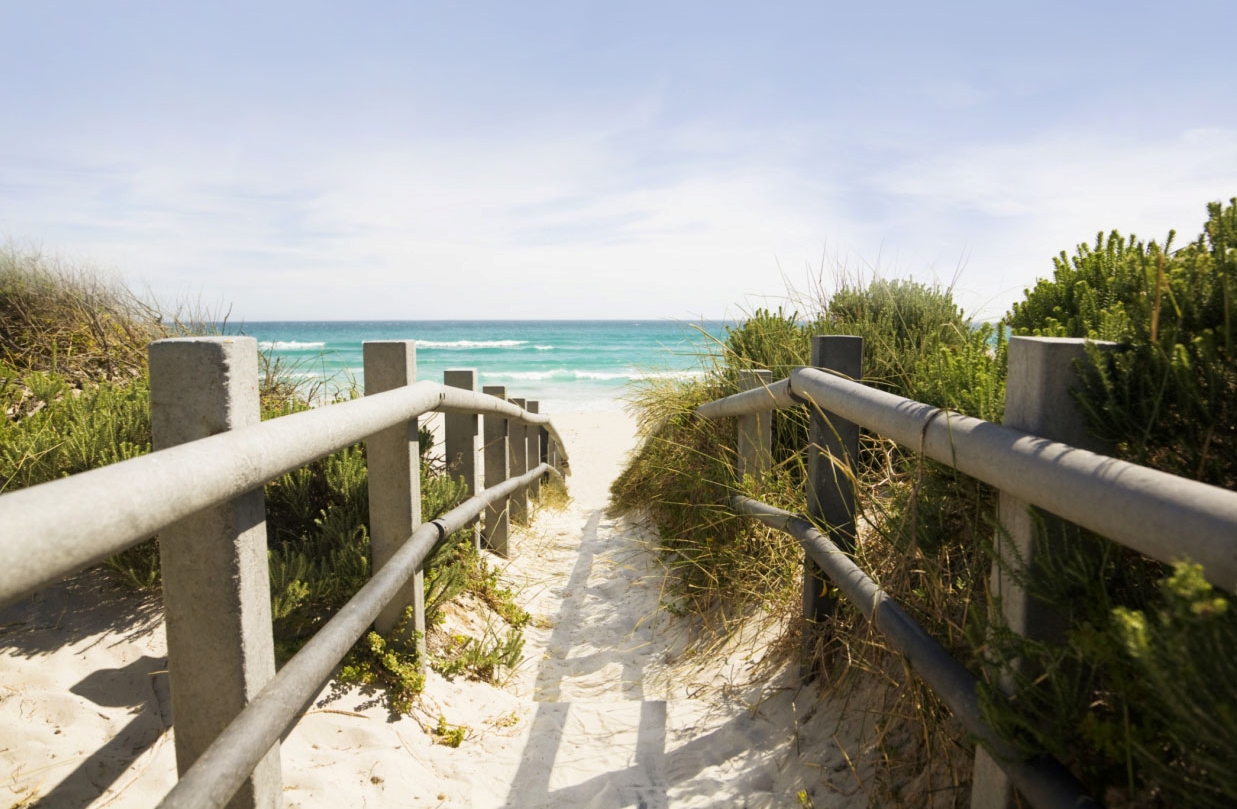 [Itt tehet közzé egy nagyszerű ajánlatot!][Cég neve][Itt veheti fel a jelmondatát  vagy egyéb záró szöveget]  |  [E-mail-cím]  |  [Webhely]  |  [Telefonszám][Nagyon könnyen készíthet saját brosúrát. Ha
a helyőrző szöveget a sajátjára szeretné cserélni, jelölje ki, és kezdjen gépelni. A karakterektől jobbra vagy balra lévő szóközt ne vegye bele a kijelölésbe.][Ár]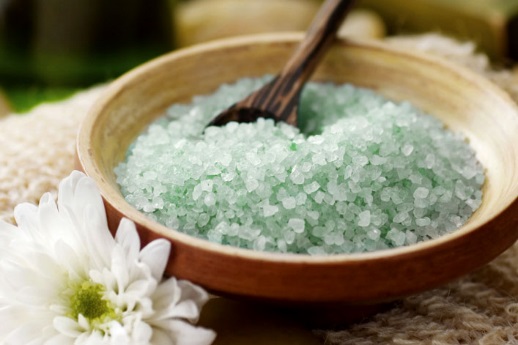 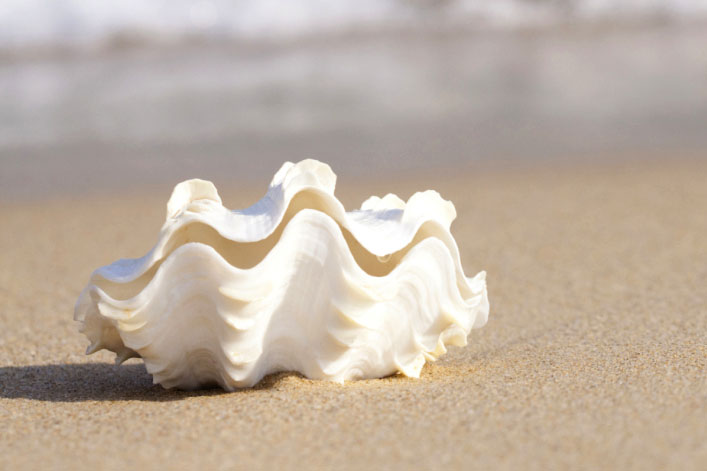 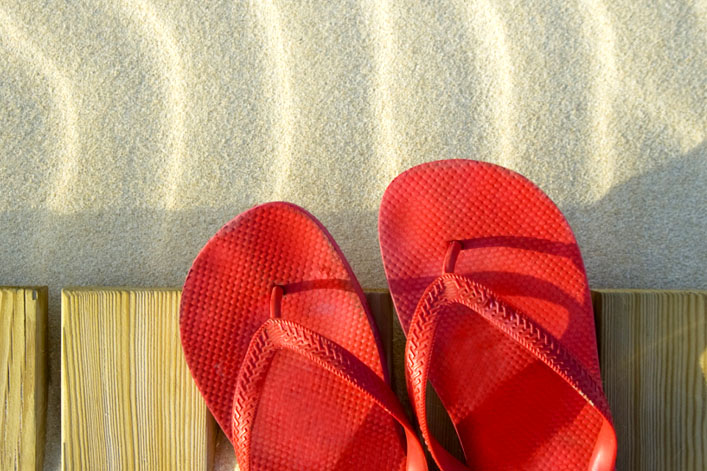 [Töltse be a képet][Ha egy fényképet a sajátjára szeretne cserélni, törölje, majd
a Beszúrás lapon kattintson a Kép gombra.][Fejezze be a fényképet][A legjobb eredmény érdekében kezdje tetszőleges méretű képekkel. Ha ezután nagyítani vagy kicsinyíteni szeretne egy fényképet, egyszerűen kattintson rá a jobb gombbal.][Mutassa meg a stílusát][Jelöljön ki egy fényképet, majd
a Képeszközök Formátum lapján alkalmazzon egy képstílust, vagy méretezze át a fényképeket adott méretre.]